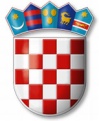 REPUBLIKA HRVATSKAVARAŽDINSKA ŽUPANIJAGOSPODARSKA ŠKOLA VARAŽDINNa temelju članka 56.  Statuta Gospodarske škole Varaždin, sazivam sjednicu Školskog odbora koja će se održati u prostorijama Gospodarske škole Varaždin dana 16. 5. 2024. godine s početkom u 17:30 sati.P O Z I V NA DEVETU SJEDNICU ŠKOLSKOG ODBORAkoja će se održati dana 16. 5. 2024. godine s početkom u 17:30 sati u prostorijama Gospodarske škole Varaždin DNEVNI RED:Usvajanje zapisnika s prošle sjednice Školskog odboraDonošenje odluke o organizaciji nastave u popodnevnoj smjeni u prvom i drugom polugodištu školske godine 2024./2025.Određivanje iznosa troškova školarine za kandidate izvan EU za školsku godinu 2024./2025.Davanje suglasnosti ravnateljici za zasnivanje radnih odnosa po objavljenim natječajimaDavanje suglasnosti ravnateljici za sporazumni raskid ugovora o radu s radnicima koji odlaze u prijevremenu starosnu mirovinuDavanje suglasnosti ravnateljici za donošenje odluke o prestanku ugovora o radu radnicima koji odlaze u starosnu mirovinuDonošenje Odluke o isplati jednokratrne naknade učenicima koji su se plasirali na državno i međunarodno natjecanjeRaznoPredsjednik Školskog odbora:   Tomislav Purgarić, prof.